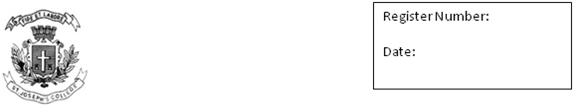 ST. JOSEPH’S COLLEGE (AUTONOMOUS), BANGALORE- 27MA ENGLISH- IV SEMESTEREND SEMESTER EXAMINATION- APRIL 2019ENDE 0314 – AMERICAN LITERATURE - IITime: 2 ½ hours								         Marks: 70This question paper contains THREE sections and ONE printed page.SECTION-AAnswer any ONE of the following questions:   (1 x 15 = 15)1) Based on the texts you read this semester, how do you assess the way writers/songwriters/performing artists reflecting different subcultures within the United States articulate their response to “the American Dream”?  Discuss using two or three concrete examples of your choice.     2) Comment on the way multicultural American writers present the experience of negotiating between two cultures using any three texts as reference. SECTION-BAnswer any THREE of the following questions:   (3 x 15 = 45)3) What in your view makes Lolita a truly unique novel? Discuss with evidence from the text.   4) How does Bellow through his central protagonist, Herzog, present the struggle of an intellectual to retain his sanity? What is your assessment of Herzog’s coping strategies?5)  Comment on the way Lorraine Hansberry’s A Raisin in the Sun and James Baldwin’s “Sonny’s Blues”, each in its own unique way, present the struggle of working class African Americans for dignity and social acceptance. 6) While Faulkner’s “A Rose for Emily” is an ironic commentary on the decadence of the Southern aristocracy, Robert Frost’s “Provide, Provide” appears to be a critique of the tinsel empty dreams proffered by Hollywood. How would you respond to this comment?7) How do “The Magic Barrel” by Bernard Malamud and “The Conversion of the Jews” by Philip Roth negotiate between Jewishness and a wider American identity?SECTION-CWrite a short essay on any ONE of the following:   (1 x 10 = 10)8) The power of satire in Heller’s Catch-22.9) Cisneros and/or Rodriguez on the concerns of Latinos in America. *******************